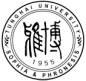 東海大學博雅書院在校生遴選申請表姓名照片個人正面半身直式近照一張學系國籍照片個人正面半身直式近照一張聯絡電話e-mail照片個人正面半身直式近照一張以下題目每題至少回答200字以下題目每題至少回答200字以下題目每題至少回答200字以下題目每題至少回答200字以下題目每題至少回答200字一、請說明在你成長過程中，家庭對你的影響是甚麼。一、請說明在你成長過程中，家庭對你的影響是甚麼。一、請說明在你成長過程中，家庭對你的影響是甚麼。一、請說明在你成長過程中，家庭對你的影響是甚麼。一、請說明在你成長過程中，家庭對你的影響是甚麼。請描述一件你遇過的困難，並說明如何面對。請描述一件你遇過的困難，並說明如何面對。請描述一件你遇過的困難，並說明如何面對。請描述一件你遇過的困難，並說明如何面對。請描述一件你遇過的困難，並說明如何面對。請問你對大學教育的期待或想法為何？請問你對大學教育的期待或想法為何？請問你對大學教育的期待或想法為何？請問你對大學教育的期待或想法為何？請問你對大學教育的期待或想法為何？四、請參閱下面網址的兩篇文章，並說明你對於人工智慧的想法。第一篇https://goo.gl/E3KeTD第二篇 https://goo.gl/NpBAj5四、請參閱下面網址的兩篇文章，並說明你對於人工智慧的想法。第一篇https://goo.gl/E3KeTD第二篇 https://goo.gl/NpBAj5四、請參閱下面網址的兩篇文章，並說明你對於人工智慧的想法。第一篇https://goo.gl/E3KeTD第二篇 https://goo.gl/NpBAj5四、請參閱下面網址的兩篇文章，並說明你對於人工智慧的想法。第一篇https://goo.gl/E3KeTD第二篇 https://goo.gl/NpBAj5四、請參閱下面網址的兩篇文章，並說明你對於人工智慧的想法。第一篇https://goo.gl/E3KeTD第二篇 https://goo.gl/NpBAj5伍、你為甚麼覺得自己適合博雅書院 ? 伍、你為甚麼覺得自己適合博雅書院 ? 伍、你為甚麼覺得自己適合博雅書院 ? 伍、你為甚麼覺得自己適合博雅書院 ? 伍、你為甚麼覺得自己適合博雅書院 ? 其他有利審查之具體事例或附件資料請於此欄置入有利審查之資料(例如志工服務、社團參與、語言能力、特殊才能證書…等)請先將有利審查之資料檔案，轉成圖片置入，如有影片或部落格等多媒體記錄，請附上網址。其他有利審查之具體事例或附件資料請於此欄置入有利審查之資料(例如志工服務、社團參與、語言能力、特殊才能證書…等)請先將有利審查之資料檔案，轉成圖片置入，如有影片或部落格等多媒體記錄，請附上網址。其他有利審查之具體事例或附件資料請於此欄置入有利審查之資料(例如志工服務、社團參與、語言能力、特殊才能證書…等)請先將有利審查之資料檔案，轉成圖片置入，如有影片或部落格等多媒體記錄，請附上網址。其他有利審查之具體事例或附件資料請於此欄置入有利審查之資料(例如志工服務、社團參與、語言能力、特殊才能證書…等)請先將有利審查之資料檔案，轉成圖片置入，如有影片或部落格等多媒體記錄，請附上網址。其他有利審查之具體事例或附件資料請於此欄置入有利審查之資料(例如志工服務、社團參與、語言能力、特殊才能證書…等)請先將有利審查之資料檔案，轉成圖片置入，如有影片或部落格等多媒體記錄，請附上網址。